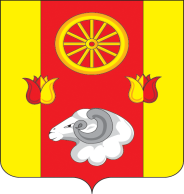       АДМИНИСТРАЦИЯ	                                                                     Привольненского                     	     сельского поселения Ремонтненского  района                                                      Ростовской  области                                                                             347490  п. Привольный       ул. Советская 21              тел.36-2-41       29.04.2020 г.  № 376Отчет о проделанной работе Привольненского сельского поселения по гармонизации межэтнических отношений с 05. 04. 2020 г. по 30. 04. 2020 г. Проведение заседаний консультативных советов и малых советов       2. Информация о ходе выполнения муниципальных программ борьбы с экстремизмом и планов по гармонизации межэтнических отношенийПроведенные сходы граждан4. В случаях возникновения конфликтных ситуаций: (обобщенная информация)5. Информация о деятельности добровольных народных дружин6. Факты уничтожения посевов при несанкционированном выпасе скотаГлава администрации Привольненского сельского поселения                                  _________   / В.Н. Мироненко /Исп.: Сарычева И.А.  (8 – 918 – 548 – 60 – 25)датаКоличество участниковповестка дняпринятые решенияМалый совет по вопросам межэтнических отношений при Администрации Привольненского сельского поселения----наименование мероприятия дата проведения№ пунктов программ (планов)объем выполненияИстория праздника Благовещения07.04.2020г на страничке в ОККомплексный план работы Малого совета по вопросам межэтнических отношений при Администрации Привольненского сельского поселения на 2020г.Вся информация размещена на сайте: https://ok.ru/profile/592219744787«Дружба и братство – дороже богатства»08.04.2020г на страничке в ОККомплексный план работы Малого совета по вопросам межэтнических отношений при Администрации Привольненского сельского поселения на 2020г.Вся информация размещена на сайте: https://ok.ru/profile/592219744787Уборка территории Мемориала памяти погибшим односельчанам в годы Великой Отечественной войны.09.04.2020г. Мемориалп. Привольный24 человека Комплексный план работы Малого совета по вопросам межэтнических отношений при Администрации Привольненского сельского поселения на 2020г.ВыполненоКонкурс чтецов «Сияй в веках, Великая Победа!», а так же конкурс рисунков «Виват, Победа-2020», приуроченных к проведению в Российской Федерации в 2020 году Года памяти и славы.14.04.2020г. на страничке в ОККомплексный план работы Малого совета по вопросам межэтнических отношений при Администрации Привольненского сельского поселения на 2020г.Вся информация размещена на сайте: https://ok.ru/profile/592219744787Час информации «Комсомол в истории страны», посвященный 100-летию Донского комсомола.15.04.2020г. на страничке в ОККомплексный план работы Малого совета по вопросам межэтнических отношений при Администрации Привольненского сельского поселения на 2020г.Вся информация размещена на сайте: https://ok.ru/profile/592219744787Тематическая презентация «Край Донской, лазоревый», посвященная 450- летию Донскому Казачеству.21.04.2020г. на страничке в ОККомплексный план работы Малого совета по вопросам межэтнических отношений при Администрации Привольненского сельского поселения на 2020г.Вся информация размещена на сайте: https://ok.ru/profile/592219744787Презентация  «Гений из гениев - В.И. Ленин», которая посвящена личности Владимира Ильича Ленина, как политика и как человека.22.04.2020г. на страничке в ОККомплексный план работы Малого совета по вопросам межэтнических отношений при Администрации Привольненского сельского поселения на 2020г.Вся информация размещена на сайте: https://ok.ru/profile/592219744787Военно-патриотической акции «Письмо в Бессмертный полк».22.04.2020г. на страничке в ОККомплексный план работы Малого совета по вопросам межэтнических отношений при Администрации Привольненского сельского поселения на 2020г.Вся информация размещена на сайте: https://ok.ru/profile/592219744787Конкурс рисунков «Виват – Победа - 2020».22.04.2020г. на страничке в ОККомплексный план работы Малого совета по вопросам межэтнических отношений при Администрации Привольненского сельского поселения на 2020г.Вся информация размещена на сайте: https://ok.ru/profile/592219744787Акция «Георгиевская ленточка»22.04.2020г. на страничке в ОККомплексный план работы Малого совета по вопросам межэтнических отношений при Администрации Привольненского сельского поселения на 2020г.Вся информация размещена на сайте: https://ok.ru/profile/592219744787Конкурс видеороликов чтецов «Сияй в веках, Великая Победа!».23.04.2020г. на страничке в ОККомплексный план работы Малого совета по вопросам межэтнических отношений при Администрации Привольненского сельского поселения на 2020г.Вся информация размещена на сайте: https://ok.ru/profile/592219744787Час памяти "Наша память и боль - Чернобыль".28.04.2020г. на страничке в ОККомплексный план работы Малого совета по вопросам межэтнических отношений при Администрации Привольненского сельского поселения на 2020г.Вся информация размещена на сайте: https://ok.ru/profile/592219744787дата и место проведенияколичество участниковкто проводилподнимаемые вопросыпринятые решения-----дата и место причины конфликтаустановочные данные участниковпринятые меры по локализации конфликтапринятые процессуальные решения----------наименование мероприятия численность дружинниковФИО руководителя дружиныэтнический состав дружиныПатрулирование улиц  в выходные и праздничные дни п. Привольный (09.04.2020 г.- 05.05.2020г.)14Кондратенко Денис ВикторовичДаргинец - 3  чел.Чеченец – 1 чел.Русские - 9 чел.дата и местопричинитель вреда (ФИО, национальность)пострадавший (ФИО, национальность)меры, принятые органами власти----